Напиши који се географски појмови крију иза ових речи.ЛАГМА __________________________________ГНЕС ____________________________________ШАКОВА _________________________________НУСМОН _________________________________ЗОНО ____________________________________На основу података о температури ваздуха (to) и падавинама (R) приказаним у табели нацртај одговарајући клима – дијаграм.Град Манаус налази се у Јужној Америци, сасвим близу екватора. Средња температира најхладнијег месеца у овом граду је +26оC. Град Мајами је недалеко од севеног повратника и има средњу температуру најхладнијег месеца +20оC. Иста температура у Њујорку је  -1оC, а у Квебеку чак -10оC. Који је ту климатски чинилац (фактор) пресудан?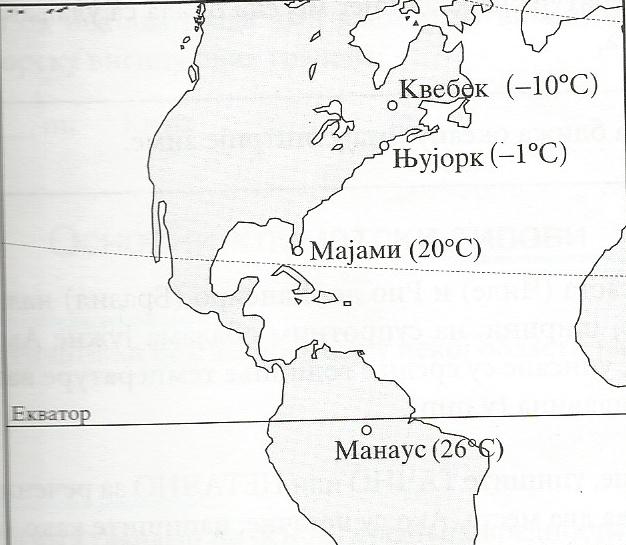 Приказани су клима – дијаграми карактеристични за одређене климатске типове. Напиши ком климатском типу клима дијаграм припада.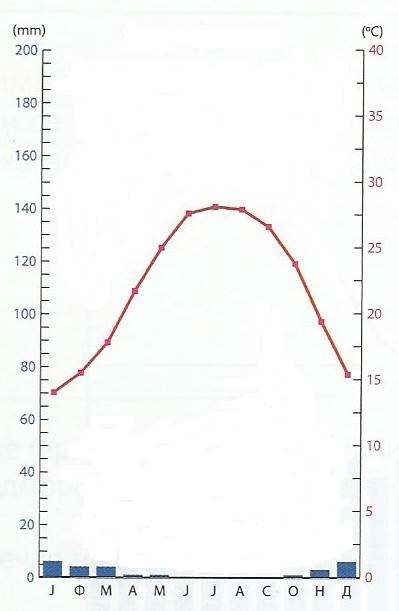 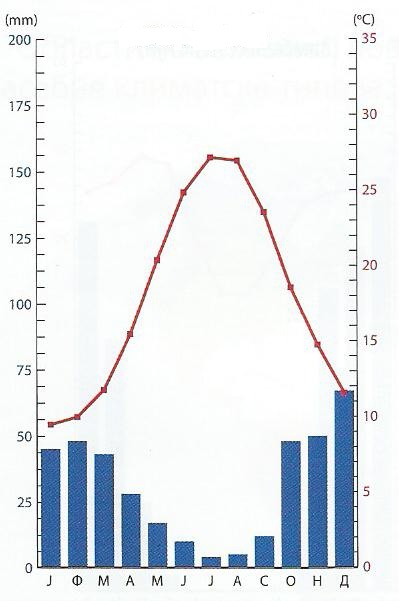                     Број 1				Број 2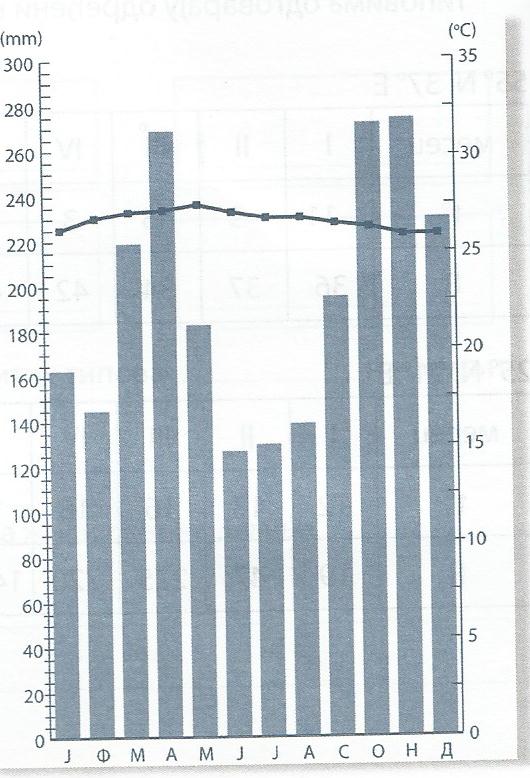                              Број 3месецIIIIIIIVVVIVIIVIIIIXXXIXIIto--11-9-5312161816104-3-8R363734424967797256594537